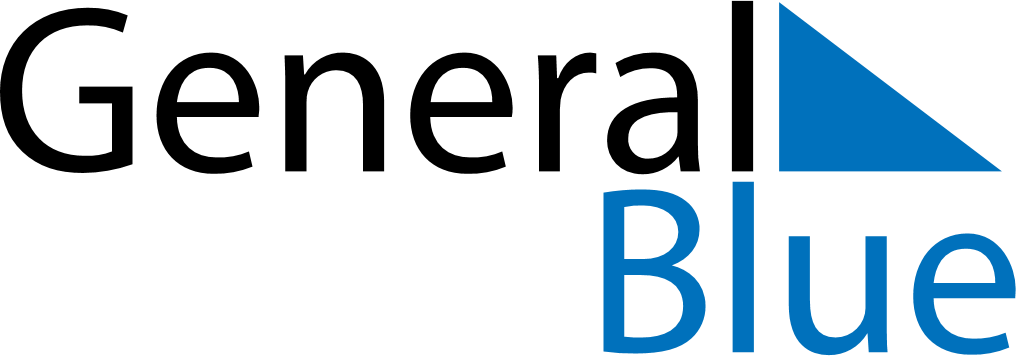 July 2018July 2018July 2018July 2018BahamasBahamasBahamasSundayMondayTuesdayWednesdayThursdayFridayFridaySaturday1234566789101112131314Independence Day15161718192020212223242526272728293031